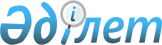 О предоставлении земельного участка для строительства международного комплекса лыжных трамплиновПостановление Правительства Республики Казахстан от 10 июня 2008 года N 560

      В целях выполнения международных обязательств Республики Казахстан по подготовке и проведению 7-х зимних Азиатских игр 2011 года Правительство Республики Казахстан  ПОСТАНОВЛЯЕТ: 

      1. Предоставить из категории земель населенных пунктов земельный участок общей площадью 8,75 га, Республиканскому государственному казенному предприятию "Республиканская школа высшего спортивного мастерства по зимним видам спорта" Комитета по спорту Министерства туризма и спорта Республики Казахстан (далее - предприятие) для строительства международного комплекса лыжных трамплинов. 

      2. Акиму города Алматы в установленном законодательством порядке обеспечить предприятию отвод земельного участка, указанного в пункте 1 настоящего постановления. 

      3. Министерству туризма и спорта, Министерству финансов, Министерству обороны Республики Казахстан, Агентству Республики Казахстан по управлению земельными ресурсами в установленном законодательством порядке принять меры, вытекающие из настоящего постановления. 

      4. Настоящее постановление вводится в действие со дня подписания.        Премьер-Министр 

      Республики Казахстан                       К. Масимов 
					© 2012. РГП на ПХВ «Институт законодательства и правовой информации Республики Казахстан» Министерства юстиции Республики Казахстан
				